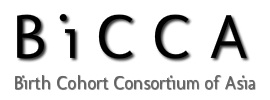 Travel GrantApplication FormPlease read before completingApplicantProposed departure / start and end dates of travelRequest for funding (A cap of USD$600 applies to all applications)Letter of recommendation (From the supervisor of your current research project including a statement)Summary of relevant research experience 300 words maximumPublications or any awards, honors, or scholarships you have received in the past five yearsIndicate your track record with respect to publications. Include the role you had in each of these publications. No more than 10 are required*Please email your travel award application to rhlab.ntu@gmail.com by September 15th, 2012You will be informed by e-mail when your application is received and further when awardees are selected.Title□ Ms□ Mr□ Dr□ Other (specify)□ Other (specify)First nameSurnameNationalitySex□ Female   □ MaleDate of BirthMM/DD/YYYYMM/DD/YYYYMM/DD/YYYYMM/DD/YYYYMM/DD/YYYYTelephoneMobileEmailAddressDeparture Departure date Return dateFlight TicketUSD$PLEASE TICK ONE CATEGORYPLEASE TICK ONE CATEGORYPLEASE TICK ONE CATEGORYPLEASE TICK ONE CATEGORYPLEASE TICK ONE CATEGORYPLEASE TICK ONE CATEGORYIndicate which category applies to youIndicate which category applies to youIndicate which category applies to youIndicate which category applies to youIndicate which category applies to youIndicate which category applies to youPostdoctoral fellow□□Year PhD ConferredYear PhD ConferredPhD scholar□□Year CommencedYear CommencedMasters student□□Year CommencedYear CommencedCurrent institutionResearch interestsResearch interestsResearch interestsResearch interestsResearch interestsResearch interests1.1.2.2.3.3.SurnameFirst nameTitleCurrent institutionDepartment	TelephoneMobile (Optional)Email